ОБЛАСТНОЕ ГОСУДАРСТВЕННОЕ БЮДЖЕТНОЕОБЩЕОБРАЗОВАТЕЛЬНОЕ УЧРЕЖДЕНИЕ
«РОВЕНЬСКАЯ СРЕДНЯЯ ОБЩЕОБРАЗОВАТЕЛЬНАЯ ШКОЛА С УГЛУБЛЕННЫМ ИЗУЧЕНИЕМ ОТДЕЛЬНЫХ ПРЕДМЕТОВ» БЕЛГОРОДСКОЙ ОБЛАСТИПРИКАЗ01 сентября 2023 года                                                                            №280«О формировании группы обучающихся, посещающих программу профессионального обучения «Младшая медицинская сестра по уходу за больными» в 2023-2024 учебном годуВо исполнение Региональной стратегии «Кадры для медицины», на основании соглашения о сотрудничестве с ОГБУЗ «Ровеньская ЦРБ» в рамках основной образовательной программы профессионального обучения - программы профессиональной подготовки по профессиям рабочих, должностям служащих, программы переподготовки рабочих, служащих, программы  повышения квалификации рабочих, служащих медицинской направленности» Медицинский класс «ОГБОУ «Ровеньская СОШ с УИОП», на основании приказа ОГБОУ «Ровеньская СОШ с УИОП» «О зачислении  обучающихся в 10-й, 11-й классы  (медицинский) естественно-научного  профиля» от 30 августа 2023 года №1.приказываю1.Сформировать  группу  для  проведения  занятий    по программе профессионального обучения «Младшая  медицинская  сестра  по  уходу  за  больными»  в 10 классах в следующем составе: 2.Контроль  исполнения  приказа  возложить  на  заместителя  директора Шевченко Л.Г.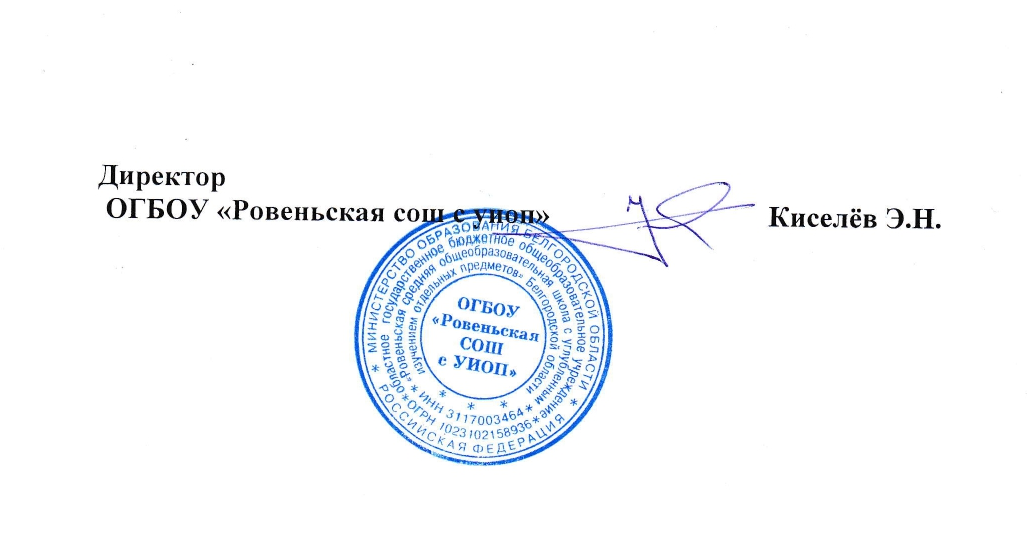 №Фамилия имя отчество обучающегосяШколаКласс1Брехунцов Антон ЮрьевичОГБОУ «Ровеньская СОШ см УИОП»102Прибылых Дарья АлександровнаОГБОУ «Ровеньская СОШ см УИОП»103Ряднова Юлия РомановнаОГБОУ «Ровеньская СОШ см УИОП»104Павлова Дарья ЛеонидовнаОГБОУ «Ровеньская СОШ см УИОП»105Твердохлебов Артём ИгоревичМБОУ «Айдарская СОШ»106Софийчук Анна ИльиничнаМБОУ «Лознянская СОШ»107Карпенко Юлия ВикторовнаМБОУ «Лознянская СОШ»108Волочаев Владислав ВитальевичМБОУ «Наголенская СОШ»109Пасюгин Владислав АлександровичМБОУ «Наголенская СОШ»1010Вандышев Кирилл СергеевичМБОУ «Наголенская СОШ»1011Заходякина Марина ВячеславовнаМБОУ «Ровеньская СОШ №2»1012Титовская Марина ЕвгеньевнаМБОУ «Ровеньская СОШ №2»1013Дидик Вероника ЕвгеньевнаМБОУ «Ровеньская СОШ №2»1014Черевашенко Полина АлександровнаМБОУ «Ровеньская СОШ №2»1015Хлапонин Алексей СергеевичМБОУ «Ровеньская СОШ №2»10